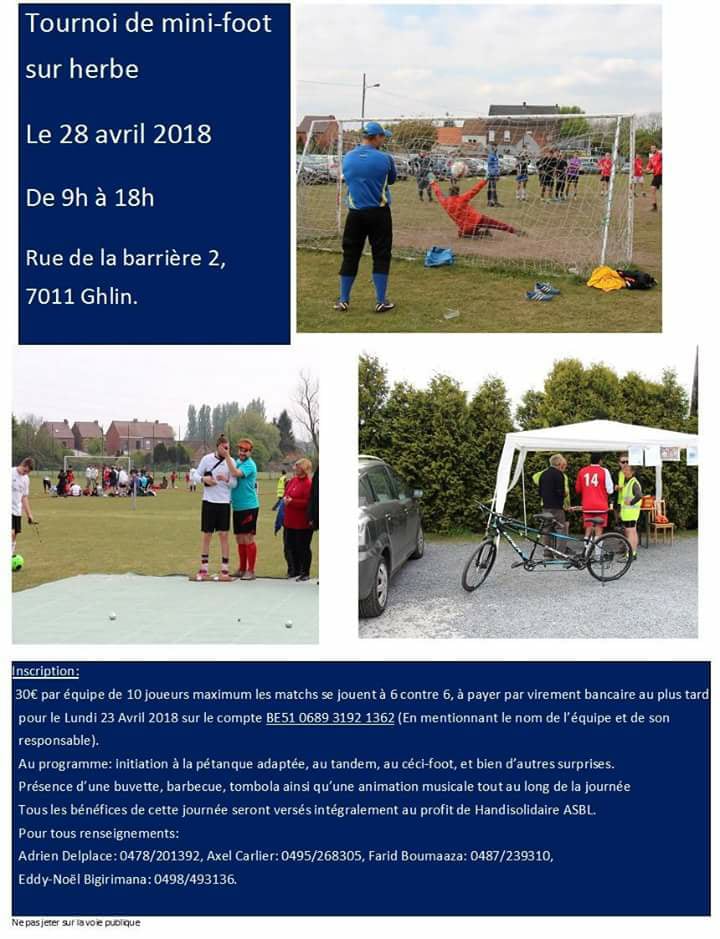 HandisolidaireJ’aime la Page5 mars, 09:34 · Les inscriptions sont ouvertes 😊
N'hésitez pas à passer ce samedi 28 avril à l'as ghlin 
Venez nombreux, on compte sur vous 😊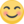 